Caractéristiques des TCC et TDAH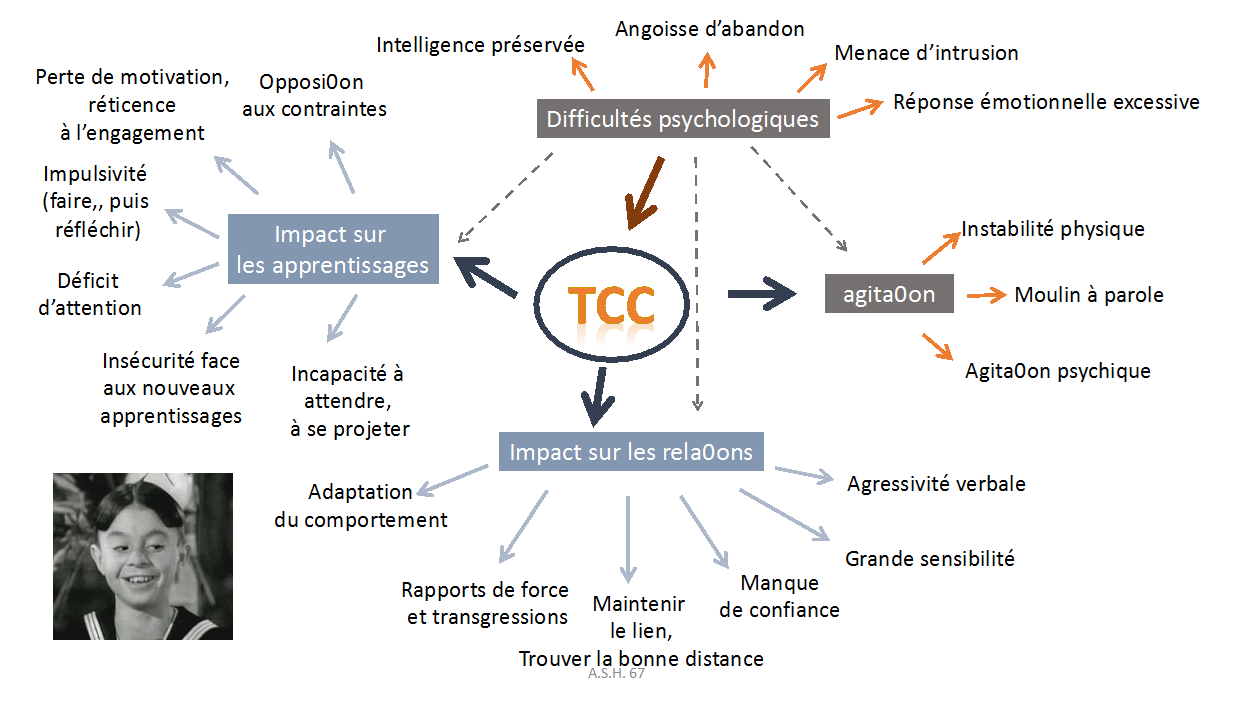 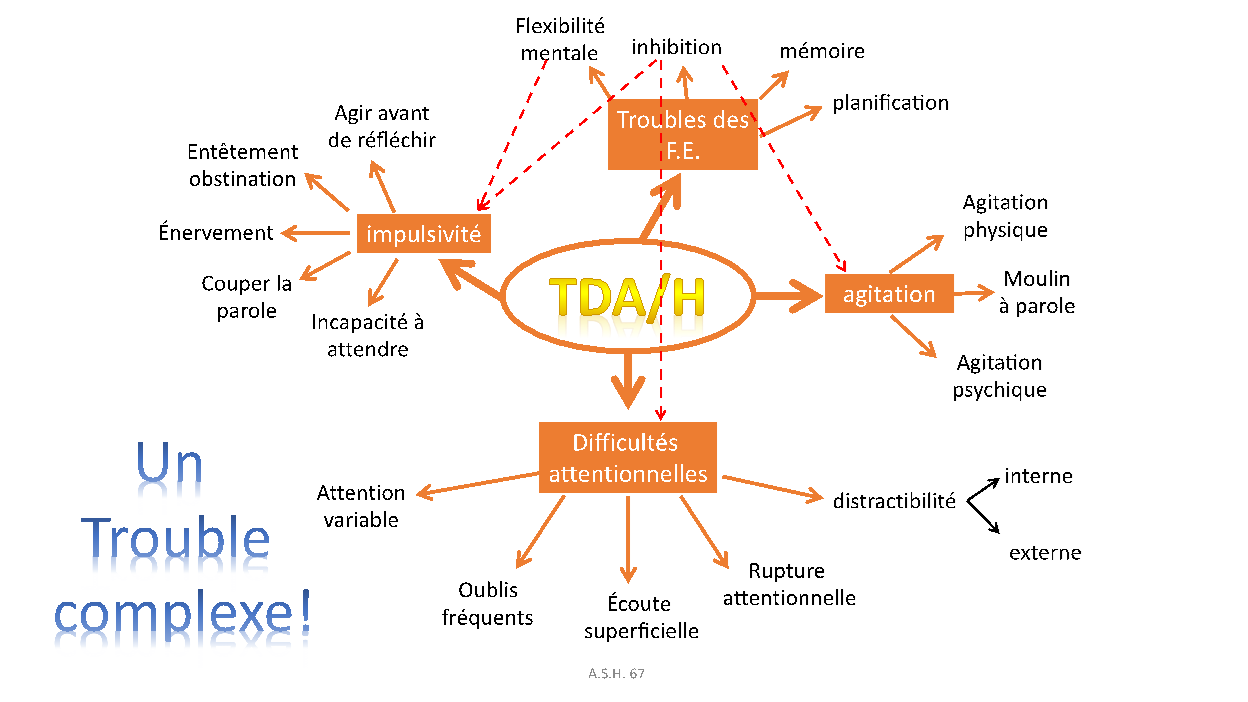 